Poetry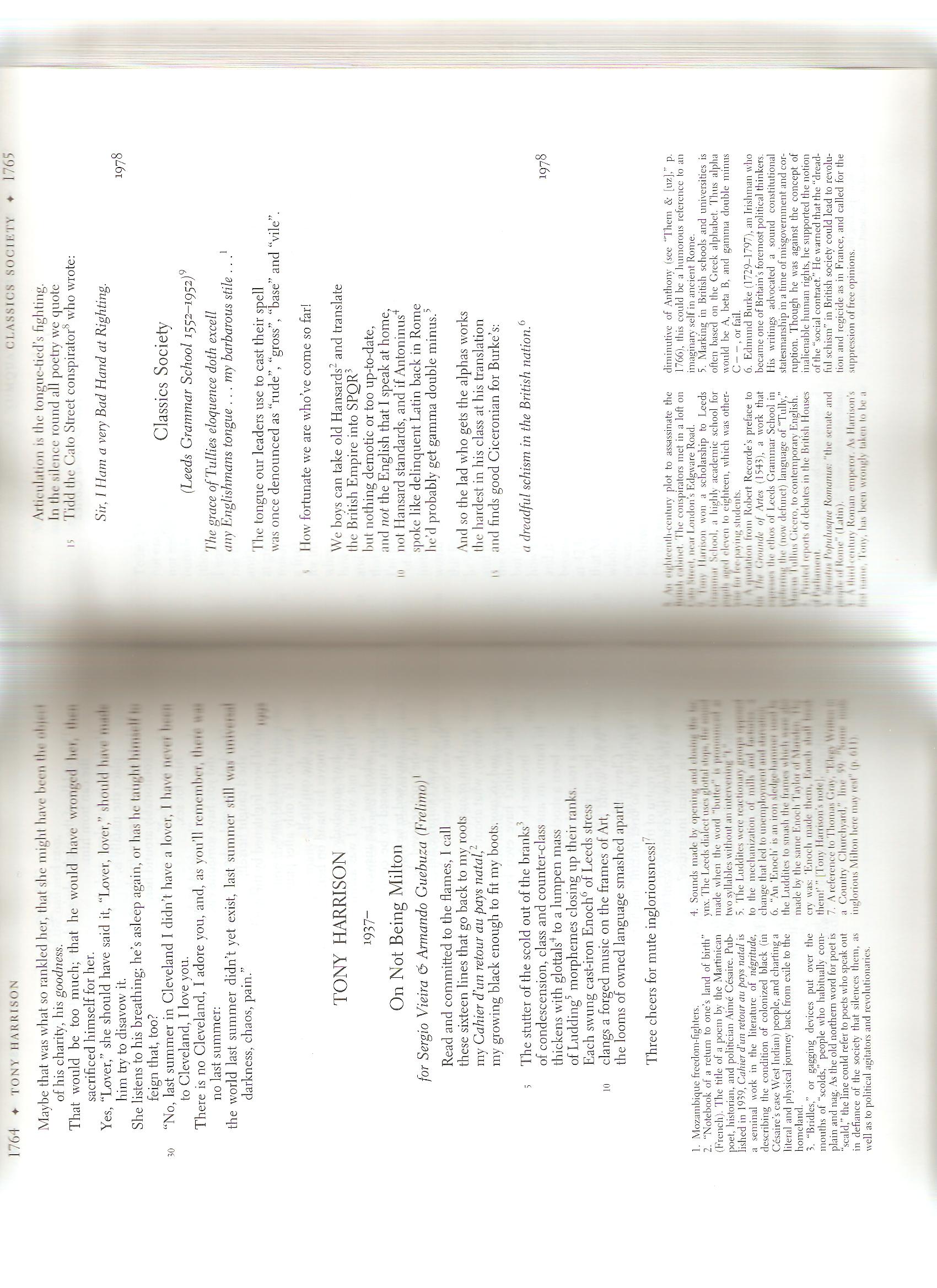 I, TooLangston HughesI, too, sing America.I am the darker brother.They send me to eat in the kitchenWhen company comes,But I laugh,And eat well,And grow strong.Tomorrow,I'll be at the tableWhen company comes.Nobody'll dareSay to me,"Eat in the kitchen,"Then.Besides, They'll see how beautiful I amAnd be ashamed—I, too, am America.(1925)Aunt Jennifer’s TigersAdrienne RichAunt Jennifer's tigers prance across a screen,Bright topaz denizens of a world of green.They do not fear the men beneath the tree;They pace in sleek chivalric certainty.Aunt Jennifer's finger fluttering through her woolFind even the ivory needle hard to pull.The massive weight of Uncle's wedding bandSits heavily upon Aunt Jennifer's hand.When Aunt is dead, her terrified hands will lieStill ringed with ordeals she was mastered by.The tigers in the panel that she madeWill go on prancing, proud and unafraid.(1951)Emily Dickinson selection657I dwell in Possibility -- 
A fairer House than Prose -- 
More numerous of Windows -- 
Superior -- for Doors -- Of Chambers as the Cedars -- 
Impregnable of Eye -- 
And for an Everlasting Roof 
The Gambrels of the Sky -- Of Visitors -- the fairest -- 
For Occupation – This -- 
The spreading wide my narrow Hands 
To gather Paradise -- 569I reckon -- when I count it all --First -- Poets -- Then the Sun --Then Summer -- Then the Heaven of God --And then -- the List is done --But, looking back -- the First so seemsTo Comprehend the Whole --The Others look a needless Show --So I write -- Poets -- All --Their Summer -- lasts a Solid Year --They can afford a SunThe East -- would deem extravagant --And if the Further Heaven --Be Beautiful as they prepareFor Those who worship Them --It is too difficult a Grace --To justify the Dream –1862/1929AuthorTitleMarxismFeminismAestheticsMetaphorHarrison“On Not Being Milton” (1978).  The Norton Anthology of Poetry. 4th Ed.  Ed. Ferguson et al.  New York: Norton, 1996.  1764-1765.YYYLangston HughesClaude Mckay“I, Too” (1925) “America” (1921)YYYYYYAdrienne Rich“Aunt Jennifer’s Tigers” (1951)“A Valediction Forbidding Mourning” (1971) [Compare to Donne’s poem of same name?]“Diving into the Wreck” (1973)YYYYEmily Dickinson[C19 writer; be aware of the gap between writing and publication]569 (“I reckon – when I count at all – ”) (1862?; pub. 1929)657 (“I dwell in Possibility – ”) (?)613 (“They shut me up in Prose – ” (1862?; pub. 1935)(Y)(Y)YYYY